বলতে পারেন মানুষ কেন এতটা বহুরূপী?মানুষ সৃষ্টির সেরা জীব সন্দেহ নেই; কিন্তু মানুষ সৃষ্টির মধ্যে সবচে নিকৃষ্ট জীব এটাও সন্দেহাতীতভাবে বলা যায়। এরা ক্ষণে ক্ষণে রূপ পাল্টায়, ভং ধরে, মোনাফেকী করে; মুখ চেটে চুটে কাঁচা পাকা সব ধরনের মিথ্যা বলে ,অবলীলায়। ফলে মানুষ সম্পর্কে prediction করা দুরহ। মানুষ ক্ষমতা পাওয়ার সাথে সাথে সবকিছু ভুলে যায়। অতি আপনার কাছের মানুষটির সাথে খুব ফরমাল ব্যবহার করে; অথচ এক সময় সেই মানুষ ছিল তার সবচে কাছের মানুষ।আমার চাকুরি প্রায় ২৭ বছর চলছে, এই সময়ের মধ্যে অসংখ্য অগ্রজ অনুজ সহকর্মী কে দেখেছি যারা একটু ক্ষমতাবান পদে পদায়িত হওয়ার সাথে সাথে একেবারে পাল্টে গেছে; আবার সেই মানুষগুলো চাকুরির শেষে বা সাধারণ পদে ফেরত আসার পরে অতি ভাল মানুষ বনে গেছে।চাকুরিতে সরকারী কর্মচারীরা সাধারণত: শেষ জীবনে উচ্চ পদের মজা পেয়ে থাকেন, তবে বয়সগত কারণে এ ধরনের পদে বেশী অধিষ্ঠিত থাকার সুযোগ পাননা। কিন্ত ‍এই সময়ের মধ্যে তাঁরা তাঁদের দৌরাত্মের পরাকাষ্ঠা এমনভাবে দেখান যে, চাকুরি শেষে ভুক্তভোগীরা তাদের সাথে কুত্তার মত ব্যবহার করেন। এরপরেও মানুষের কেন শিক্ষা হয়না? আপনারা দয়া করে এটার উত্তর দিতে পারেন কী?তবে এটার ব্যতিক্রম যে নেই সেটা বলবো না, তবে সে সংখ্যা নেহায়েতই কম, তাই ব্যতিক্রম কখনো আদর্শ উদাহরণ হতে পারে না।ফলভারে যেমন বৃক্ষ নুয়ে পড়ে তেমনি, উচ্চপদে গেলে বা লোভনীয় পদে পদায়িত হলেও যদি ব্যক্তি আরো বিনয়ী হন তাহলে উনারা যে আরো সম্মানিত হতেন এটা কেন মানুষ ভুলে যান? ধিক! শত ধিক!! এসব কুলাঙ্গার আদম সন্তানদের তরে!!আল্লাহ তুমি তোমার নিজ করুণায় তোমার ঐ অনাগত অধম বান্দাদের হেদায়ত করো। আর যারা উচ্চ পদে আসীন হয়েও অতি ভাল মানুষের মত আচরণ অব্যাহত রেখেছেন এবং অতীতে ভাল আচরণ করে গেছেন তাঁদের সার্বিক মঙ্গল করো।
.......ড. আখতারুজ্জামান ।দ্রষ্টব্য: এই লেখা আমি ফেসবুকে পোস্ট করেছিলাম ০৫.০৬.২০১৬ তারিখে। এ ব্যাপারে পঠক মন্তব্য নিচে দেয়া হলো।26 Reactions14 Comments1 ShareLikeShow more reactionsCommentShare26 Yamin Kabir, Mir Faisal Sumon and 24 others1 ShareCommentsView 10 more comments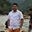 Ruhul Amin ধন্যবাদ স্যার, দারুণ অবজারভেশন। আমার মনে হয় এ গুলো ক্যারিয়ার, অর্থ -বিত্ত, সম্মান, ক্ষমতা, পদ এসবের জন্য মরিয়া হয়ে চিন্তা করার এক অসুস্থ মানষিকতার ফল। এ ধরনী মানুষকে এমনই মোহাবিষ্ট করে রাখে যে মানুষ প্রকৃত সত্য যেনেও দিব্যি ভুলে থাকে। মৃত্যুর কথা সর্বদা স্মরণে থাকলে ধর্ম, বর্ন নির্বিশেষে কোনো পদধারীই বোধকরি এমন অহংকারী ও মোনাফেক হতে পারেন না। এজন্যই বোধ হয় প্রকৃত ওয়াইজ ব্যাক্তি সর্বদা বিনয়ী থাকেন, কোন পদ বা ক্ষমতা তাকে পাল্টাতে পারে না।LikeShow more reactions· Reply · · June 6, 2016 at 10:50amRemoveView 1 reply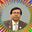 Write a reply...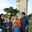 Hurmuz Ali 100% right.LikeShow more reactions· Reply · June 6, 2016 at 12:23pmRemoveDrMd Akhtaruzzaman আমার সাথে সহমত পোষণ করার জন্য অনেক বড় ধন্যবাদ।LikeShow more reactions· Reply · June 6, 2016 at 1:22pmManageWrite a reply...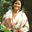 Kamrun Naher চরম সত্যটা দারুনভাবে লিখেছ!LikeShow more reactions· Reply · June 6, 2016 at 5:21pmRemoveDrMd Akhtaruzzaman বান্ধবী বড়ই খুশী হলাম তোমার লেখা সুন্দর একটা বাক্য শুনে।LikeShow more reactions· Reply · June 6, 2016 at 5:46pmManageWrite a reply...Kamrun Naher আমি আপনার সাথে সম্পূর্ন একমত! যে বিনয়ী তার বোধহয় আর কোন গুন থাকার প্রয়োজন নেই!LikeShow more reactions· Reply · June 6, 2016 at 5:26pmRemoveDrMd Akhtaruzzaman বিনয়ী ভাল, তবে বেশী বিনয়ী এবং ভাল ব্যবহার করার বিড়ম্বনা অনেক বেশী। বিনয়ী হলে সবাই পেয়ে বসে। বস্ বিনয়ী হলে অধীন কর্মচারীরা টাকা ধার চাইবে নতুবা অনৈতিক কিছু সুবিধা চাইবে। এমনি করে আশপাশের লোকজন অপ্রত্যাশিত কিছু আশা করবে। ফলে সেখানেও তো রয়েছে হাজারো বিড়ম্বনা। তাই মধ্যপন্থা অবলম্বনই শ্রেয়।
গুডলাক বান্ধবী।LikeShow more reactions· Reply · 1· June 6, 2016 at 5:53pmManageWrite a reply...Write a comment...Bottom of Form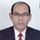 Nizam Uddin shared your post.June 5, 2016 at 8:39pm· 